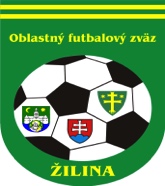 ÚRADNÁ SPRÁVA číslo 241. ŠDK - predseda Peter VACHAN, zasadnutie dňa 12. 5. 2022Vylúčení po ČK. Disciplinárna sankcia (ďalej len DS) – nepodmienečné pozastavenie výkonu športu alebo akejkoľvek funkcie, podľa čl. 9/2b1, 2 DP:Marek Tomaščík, 1210625, Lietavská Lúčka I. DT dospelí, 1 s. s. N od 9. 5. 2022, podľa čl. 45/1a, 2 DP, 10 EURMatúš Blaho, 1385925, Horný Hričov I. MT starší žiaci, 4 týždne N od 9. 5. 2022, podľa čl. 48/1c, 2b DP, 5 EURGabriel Makuch, 1406642, Bytčica II. MT starší žiaci, 4 týždne N od 27. 4. 2022, podľa čl. 48/1c, 2b DP, 5 EURVylúčení po 2. ŽK. DS – nepodmienečné pozastavenie výkonu športu alebo akejkoľvek funkcie na 1 súťažné stretnutie, podľa čl. 9/2b1, 2 DP a čl. 37/3 DP:Disciplinárne oznamy:ŠDK schvaľuje žiadosť Samuel Pastorek, 1307377, o zmenu DS uvedenej v ÚS č. 23 a podmienečne upúšťa od výkonu jej zvyšku od 13. 5. 2022 a určuje skúšobnú dobu do 30. 11. 2021, podľa  DP čl. 41/1, 2, 10 EURŠDK na základe podnetu KR ObFZ ukladá TJ Hlboké za HNS kameramana voči DO počas s. s. 20.k I. DT Hlboké-Zástranie peňažnú pokutu 100 eur, podľa RS 87.5, 10 EURŠportovo-technické oznamy: ŠDK upozorňuje FK, ktoré majú zaradené družstvá v kategórii prípraviek, že na stránke ObFZ Žilina bol zverejnený manuál prípraviek ako aj rozdelenie skupín pre jarnú časť súťažného ročníka 2021/2022.ŠDK dáva na vedomie, že na stránke www.futbalzilina.sk bol zverejnený záznam z turnaja pripraviek.2.KR – predseda Michal Očenáš, zasadnutie dňa 11.05.2022Zmeny delegačného listu budú zasielané emailom Ospravedlnenia: Turský P., Kuba Radovan, Michal J., Hreus J., Vozár T.: jarná časť 2021/2022; Uhliarik D., Krupík J., Žalma J., Jankovský P., Rogoň M., Charbuliak D., : do prihlásenia; Čupec Michal prac. dni a soboty ; Čupec Martin prac. dni; Závodský prac. dni, soboty do 13:00, 14.5. 28-29.5.; Vrchovský od 23.5. do konca jarnej časti; Vasko A., Durmis soboty; Botka prac. dni; Bajtoš prac. dni; Krajči: soboty; Behančín do prihlásennia; Kubica prac dni,14.5; Charbuliak A.: 15.5., 22.5., 29.5., 5.6., 12.6.,18.6 popoludní; Staníková K.: 14.5., 21.5., 28.5., 4.6., 11.6., 18.6.; Ferianec A. 14-15.5., 21.5., 28.5., 4.6. , 12.6., 18.6.; Oravec L.: od 15.5-29.5.; Žeriava 14.5. – 15.5; Bugala V.: 28.5-29.5. do 12:00; Holúbek R.:14.5.; Nemček J.:12.5.; Gajdica K.:14.05; Zemiak D.:14.5. do 12:00;Janus R.:14.5. po 17:00; Očko B.:15.5.; Ďurina A.:14.5.; Rybanský M.:14.5.; Mohylák P.:14.5; Vasko A.: 14.5. do 14:00; Michal J.:14.5.;KR zaevidovala podanie TJ Hlboké, a vyhodnotila ho ako čiastočne opodstatnenéKR akceptuje  Dodatočné ospravedlnenie z MFS R Mateja FranekaKR odporúča všetkým R skontrolovať si platnosť RP, v prípade, že im v krátkej budúcnosti končí platnosť je nevyhnutné cez svoj ISSF účet požiadať o vydanie nového. Bez platného RP nemôže byť R obsadený.KR upozorňuje R na povinnosť uzatvoriť zápis o stretnutí do 1 hodiny po   odohratí MFS. V odôvodnených prípadoch do 24:00 daného dňa (napríklad z dôvodu výpadku internetu v mieste konania stretnutia). V prípade opakovania neuzatvorenia zápisov do 1 hodiny po odohratí MFS bez relevantného zdôvodnenia zo strany R budú rozhodcovia postúpení na potrestanie ŠDK. KR upozorňuje FK, že pri sťažnosti na výkon R voči udeleniu ŽK považuje podnet za závažný, len v prípade ak bude súčasťou udelenia ČK po 2. ŽK. Za závažné pochybenie pre podanie podnetu cez ISSF na KR ObFZ v zmysle ustanovení RS kap. XIII. bod 80.10, bod 80.11 je neoprávnené udelenie ČK hráčovi, prípadne neudelenie ČK hráčovi, nesprávne nariadený PK, nesprávne uznaný, prípadne neuznaný gól. Poplatok 40 EUR podľa RS kap. XIII. bod 80.16 bude uhradený v MZF, okrem prípadov opodstatnenosti, čiastočnej opodstatnenosti, nepreukázateľnosti z hľadiska snímania videokamerou, resp. stiahnutia sťažnosti do začiatku zasadnutia príslušnej komisie.Príklady podaní:V čase 15:30 prvý polčas podľa videa z futbalnetu mal byť hráč súpera XY vylúčený z hry za surovú hru, prípadne HNS.V čase 35:15 prvý polčas podľa futbalnetu sme mali zahrávať pokutový kop za podrazenie súpera v PÚ.V čase 41:10 druhý polčas nám nebol uznaný regulárny gól.KR oznamuje, že záujemcovia o vykonávanie funkcie rozhodcu sa môžu prihlásiť  emailom na adresu: kr-obfzza@obfzza.sk . Termín školenia bude stanovený pri dostatočnom počte prihlásených záujemcov. KR upozorňuje všetkých R, že ospravedlnenia je možné posielať na známu adresu delegovanie@obfzza.sk  najneskôr do pondelka 18:00 hod. Po tomto termíne bude ospravedlnenie považované za neskoré (s pokutou).3. TMK – predseda Ján CapkoVážení priatelia chcem Vás poprosiť ak máte šikovných hráčov rok narodenia 2010 a mali by záujem reprezentovať ObFZ Žilina na turnaji pošlite mená p. Capkovi. Turnaj sa uskutoční dňa 19.5.2022 /Štvrtok/ v Strážove. Zraz 8,15 hod. na štadióne .Za pochopenie ďakujem.                            Seminár trénerov UEFA GC a UEFA B licencie 30.05.2022 – Krásno nad Kysucou, 15:30 hod.Bližšie informácie v novej správe na stránke ObFZ.4. Sekretariát – ObFZ Na požiadanie funkcionárov futbalových klubov, dávame do pozornosti tel. číslo na opravu futbalových lôpt: 0908 533 955Upozorňujeme futbalové kluby, aby svoje kontakty v ISSF aktualizovali. V prípade zmeny štatutárneho orgánu klubu, je potrebné zaslať e-mailovou poštou krátku žiadosť (na adresu: obfzzilina@gmail.com) a v prílohe (scan) zápisnicu z členskej schôdze, uznesenie a prezenčnú listinu z takého zasadnutia. V prípade zmeny č. účtu–potvrdenie z príslušného bankového domu. V prípade aktivácie, resp. deaktivácie klubového ISSF manažéra je potrebné vyplniť príslušný formulár v ISSF v časti dokumenty , vytlačiť a následne po potvrdení štatutárom FK odoslať na Matriku SFZ.    Ing. Igor Krško  v.r.                                              Milan Matejčík  v.r.predseda ObFZ	                                              sekretár ObFZZmeny termínovZmeny termínovZmeny termínovZmeny termínovZmeny termínovZmeny termínovZmeny termínovSúťažKoloDomáciHostiaNový termínPoplatok POZNÁMKA2.tr.dospelí24KolároviceZbyňov5.6.2022 o 17,0025ZbyňovKrasňany11.6.2022 o 11,303.tr.dospelí21Nezb. LúčkaTerchová14.5.2022 o 17,0022TrnovéOvčiarsko20.5.2022 o 17,001.tr.dorast21DivinkaHorný Hričov21.5.2022 o 18,0018TerchováHorný Hričov28.5.2022 o 14,002.tr.dorast17KŠK ŽilinaZádubnie15.5.2022 o 14,00,    ihrisko Zádubnie15.5.2022 o 14,00,    ihrisko Zádubnie15.5.2022 o 14,00,    ihrisko Zádubnie11KolároviceKŠK Žilina3.6.2022 o 17,001.tr.žiaci18KotešováVarín18.5.2022 o 17,0021Veľké RovnéStráňavy19.5.2022 o 17,002.tr.žiaci21Bánová BTerchová15.5.2022 o 10,00   ihrisko Brezany15.5.2022 o 10,00   ihrisko Brezany15.5.2022 o 10,00   ihrisko Brezany15OvčiarskoPodhorie24.5.2022 o 17,0025BytčicaDolná Tižina9.6.2022 o 17,001.tr.ml.žiaci A16VarínZbyňov17.5.2022 o 17,0021BytčicaĎurčiná26.5.2022 o 17,00   21Juventus ŽilinaZbyňov26.5.2022 o 17,00 22TerchováLiet.Lúčka8.6.2022 o 17,0012RosinaZbyňov9.6.2022 o 16,301.tr.ml.žiaci B17Juventus Žilina BHliník15.5.2022 o 10,0017Rosina BZádubnie17.5.2022 o 17,0016HôrkyŠtiavnik17.5.2022 o 17,0010Rosina BHliník26.5.2022 o 18,0010Juventus Žilina BFA United29.5.2022 o 10,0011HliníkKŠK Žilina2.6.2022 o 17,00